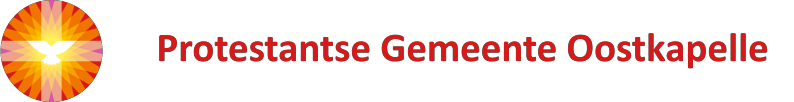 Orde van dienst voor zondagmiddag  19 juni 2022 in de Protestantse Zionskerk te Oostkapelle.Aangepaste bijzondere kerkdienst voor en met mensen met / zonder beperking.	Aanvang: 14.30 uur.Thema:	“Delen is goed”Predikant is ds. Ph.A. Beukenhorst, ouderling van dienst is Sjoerd Blaas.Met muzikale medewerking van het “Orkest Zeeuwse Muzikanten” onder leiding van Gerard Klaasse en Sven van Santen.Keyboard: Eddy van den Akker.Muziek door Orkest ZM: ‘Song of Joy’Welkom en mededelingen door de ouderling van dienstSamen zingen:	“Is je deur nog op slot, doe hem open voor God”Aansteken van de PaaskaarsInleiding	/	Bemoediging en groetStil gebedMuziek door Orkest ZM: ‘O Heer die onze Vader zijt’Gebed bij de opening van de BijbelSamen zingen:  “Lees je Bijbel, bid elke dag, dat je groeien mag”Bijbellezing: Johannes 6, 1 t/m 14  (NBV21)  –  LectorPreek – met afbeeldingen gemaakt door Ad Cornelissen, en geprojecteerd via de beamerMuziek door Orkest ZM: ‘Koraal’Samen zingen:  “Ik geloof in God… die een bron van vreugde is”Ideeën verzamelen voor de voorbedenDankgebed en voorbedenSamen zingen:	“Onze Vader”Collecte voor de organisatie van de aangepaste bijzondere kerkdienstenTijdens de collecte muziek door Orkest ZM:  ‘We shall overcome’Is er iemand jarig (geweest) ?Samen zingen: “Lang zal die leven”Heenzending en zegen	(staande)Slotmuziek door Orkest ZM: ‘Koraal U zij de glorie’Ontmoeting met koffie, thee of sap